03.03.21LO: I can compare and order fractions that are less than 1.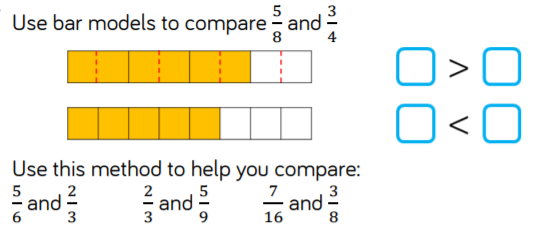 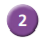 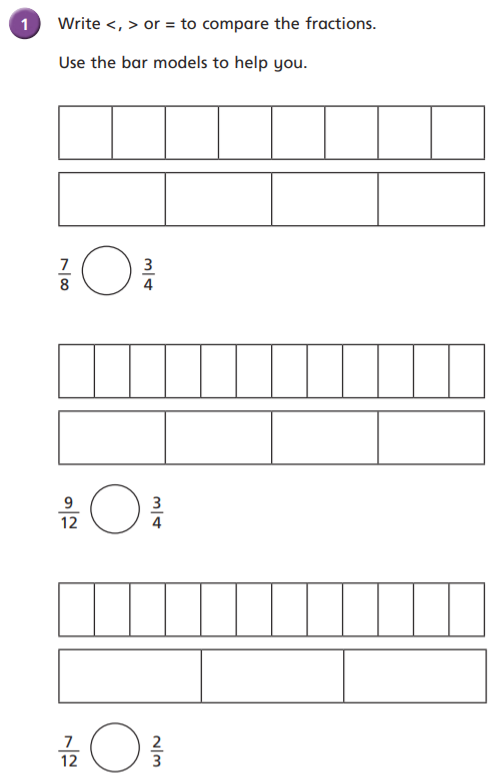 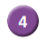 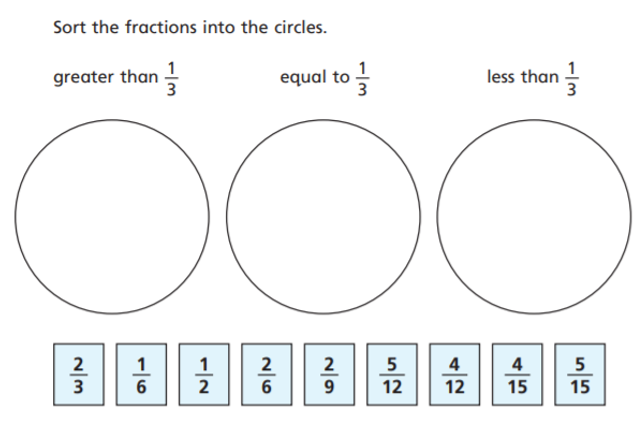 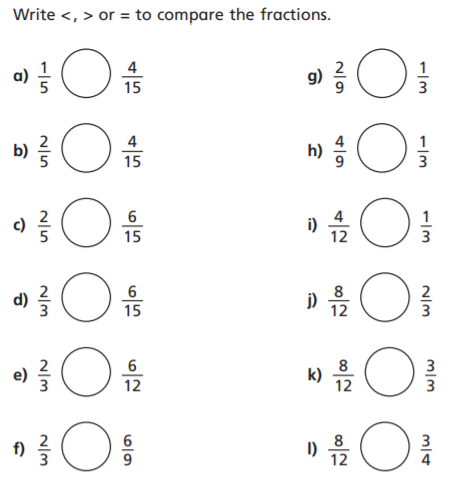 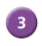 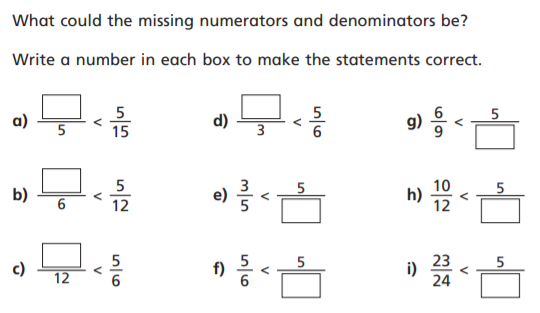 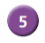 